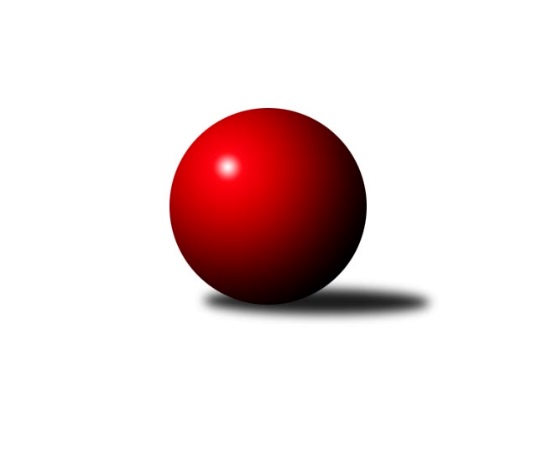 Č.11Ročník 2011/2012	20.6.2024 1. KLZ 2011/2012Statistika 11. kolaTabulka družstev:		družstvo	záp	výh	rem	proh	skore	sety	průměr	body	plné	dorážka	chyby	1.	TJ Spartak Přerov	11	9	1	1	62.0 : 26.0 	(157.0 : 107.0)	3248	19	2159	1089	21.4	2.	KK Slavia Praha	11	9	0	2	62.0 : 26.0 	(153.5 : 110.5)	3296	18	2170	1126	12.6	3.	KK Blansko	11	7	0	4	53.0 : 35.0 	(146.0 : 118.0)	3232	14	2166	1065	25.5	4.	SKK  Náchod	11	6	0	5	48.0 : 40.0 	(137.0 : 127.0)	3216	12	2140	1076	23.2	5.	TJ Sokol Duchcov	11	6	0	5	44.0 : 44.0 	(135.5 : 128.5)	3173	12	2143	1030	29	6.	SKK Jičín	11	6	0	5	43.0 : 45.0 	(127.5 : 136.5)	3140	12	2136	1004	31.8	7.	KK Zábřeh  ˝C˝	11	5	1	5	42.0 : 46.0 	(127.5 : 136.5)	3194	11	2133	1062	20.5	8.	KK Konstruktiva Praha	11	5	0	6	42.5 : 45.5 	(128.5 : 135.5)	3195	10	2131	1064	29.5	9.	KK Šumperk ˝C˝	11	4	1	6	35.5 : 52.5 	(118.0 : 146.0)	3129	9	2118	1011	28.3	10.	TJ Sokol Husovice	11	3	1	7	32.0 : 56.0 	(112.5 : 151.5)	3120	7	2140	980	35.6	11.	TJ Sokol Chýnov	11	2	1	8	36.0 : 52.0 	(122.0 : 142.0)	3151	5	2128	1023	32	12.	TJ Valašské Meziříčí	11	1	1	9	28.0 : 60.0 	(119.0 : 145.0)	3159	3	2141	1019	29.5Tabulka doma:		družstvo	záp	výh	rem	proh	skore	sety	průměr	body	maximum	minimum	1.	TJ Spartak Přerov	5	5	0	0	32.5 : 7.5 	(79.0 : 41.0)	3359	10	3419	3306	2.	KK Slavia Praha	5	5	0	0	32.0 : 8.0 	(78.5 : 41.5)	3321	10	3387	3262	3.	SKK  Náchod	5	5	0	0	30.5 : 9.5 	(72.5 : 47.5)	3253	10	3317	3137	4.	KK Blansko	5	4	0	1	27.0 : 13.0 	(75.0 : 45.0)	3242	8	3294	3216	5.	KK Konstruktiva Praha	6	4	0	2	30.5 : 17.5 	(79.5 : 64.5)	3203	8	3264	3153	6.	KK Zábřeh  ˝C˝	6	4	0	2	26.0 : 22.0 	(74.5 : 69.5)	3142	8	3223	3062	7.	SKK Jičín	6	4	0	2	25.0 : 23.0 	(74.5 : 69.5)	3106	8	3149	3035	8.	KK Šumperk ˝C˝	6	3	1	2	22.0 : 26.0 	(66.0 : 78.0)	3085	7	3222	2640	9.	TJ Sokol Duchcov	6	3	0	3	22.0 : 26.0 	(73.5 : 70.5)	3214	6	3255	3166	10.	TJ Sokol Husovice	5	2	1	2	19.0 : 21.0 	(60.5 : 59.5)	3113	5	3164	3072	11.	TJ Sokol Chýnov	6	2	0	4	22.0 : 26.0 	(70.5 : 73.5)	3300	4	3350	3222	12.	TJ Valašské Meziříčí	5	0	1	4	12.0 : 28.0 	(55.5 : 64.5)	3142	1	3215	3115Tabulka venku:		družstvo	záp	výh	rem	proh	skore	sety	průměr	body	maximum	minimum	1.	TJ Spartak Přerov	6	4	1	1	29.5 : 18.5 	(78.0 : 66.0)	3229	9	3376	3137	2.	KK Slavia Praha	6	4	0	2	30.0 : 18.0 	(75.0 : 69.0)	3292	8	3384	3172	3.	TJ Sokol Duchcov	5	3	0	2	22.0 : 18.0 	(62.0 : 58.0)	3165	6	3252	3070	4.	KK Blansko	6	3	0	3	26.0 : 22.0 	(71.0 : 73.0)	3230	6	3344	3074	5.	SKK Jičín	5	2	0	3	18.0 : 22.0 	(53.0 : 67.0)	3147	4	3230	3066	6.	KK Zábřeh  ˝C˝	5	1	1	3	16.0 : 24.0 	(53.0 : 67.0)	3205	3	3334	3094	7.	KK Šumperk ˝C˝	5	1	0	4	13.5 : 26.5 	(52.0 : 68.0)	3138	2	3242	3076	8.	KK Konstruktiva Praha	5	1	0	4	12.0 : 28.0 	(49.0 : 71.0)	3193	2	3240	3135	9.	SKK  Náchod	6	1	0	5	17.5 : 30.5 	(64.5 : 79.5)	3210	2	3338	3065	10.	TJ Valašské Meziříčí	6	1	0	5	16.0 : 32.0 	(63.5 : 80.5)	3162	2	3323	3048	11.	TJ Sokol Husovice	6	1	0	5	13.0 : 35.0 	(52.0 : 92.0)	3121	2	3275	3047	12.	TJ Sokol Chýnov	5	0	1	4	14.0 : 26.0 	(51.5 : 68.5)	3121	1	3175	3041Tabulka podzimní části:		družstvo	záp	výh	rem	proh	skore	sety	průměr	body	doma	venku	1.	TJ Spartak Přerov	11	9	1	1	62.0 : 26.0 	(157.0 : 107.0)	3248	19 	5 	0 	0 	4 	1 	1	2.	KK Slavia Praha	11	9	0	2	62.0 : 26.0 	(153.5 : 110.5)	3296	18 	5 	0 	0 	4 	0 	2	3.	KK Blansko	11	7	0	4	53.0 : 35.0 	(146.0 : 118.0)	3232	14 	4 	0 	1 	3 	0 	3	4.	SKK  Náchod	11	6	0	5	48.0 : 40.0 	(137.0 : 127.0)	3216	12 	5 	0 	0 	1 	0 	5	5.	TJ Sokol Duchcov	11	6	0	5	44.0 : 44.0 	(135.5 : 128.5)	3173	12 	3 	0 	3 	3 	0 	2	6.	SKK Jičín	11	6	0	5	43.0 : 45.0 	(127.5 : 136.5)	3140	12 	4 	0 	2 	2 	0 	3	7.	KK Zábřeh  ˝C˝	11	5	1	5	42.0 : 46.0 	(127.5 : 136.5)	3194	11 	4 	0 	2 	1 	1 	3	8.	KK Konstruktiva Praha	11	5	0	6	42.5 : 45.5 	(128.5 : 135.5)	3195	10 	4 	0 	2 	1 	0 	4	9.	KK Šumperk ˝C˝	11	4	1	6	35.5 : 52.5 	(118.0 : 146.0)	3129	9 	3 	1 	2 	1 	0 	4	10.	TJ Sokol Husovice	11	3	1	7	32.0 : 56.0 	(112.5 : 151.5)	3120	7 	2 	1 	2 	1 	0 	5	11.	TJ Sokol Chýnov	11	2	1	8	36.0 : 52.0 	(122.0 : 142.0)	3151	5 	2 	0 	4 	0 	1 	4	12.	TJ Valašské Meziříčí	11	1	1	9	28.0 : 60.0 	(119.0 : 145.0)	3159	3 	0 	1 	4 	1 	0 	5Tabulka jarní části:		družstvo	záp	výh	rem	proh	skore	sety	průměr	body	doma	venku	1.	SKK Jičín	0	0	0	0	0.0 : 0.0 	(0.0 : 0.0)	0	0 	0 	0 	0 	0 	0 	0 	2.	KK Slavia Praha	0	0	0	0	0.0 : 0.0 	(0.0 : 0.0)	0	0 	0 	0 	0 	0 	0 	0 	3.	TJ Sokol Duchcov	0	0	0	0	0.0 : 0.0 	(0.0 : 0.0)	0	0 	0 	0 	0 	0 	0 	0 	4.	TJ Sokol Chýnov	0	0	0	0	0.0 : 0.0 	(0.0 : 0.0)	0	0 	0 	0 	0 	0 	0 	0 	5.	TJ Spartak Přerov	0	0	0	0	0.0 : 0.0 	(0.0 : 0.0)	0	0 	0 	0 	0 	0 	0 	0 	6.	TJ Sokol Husovice	0	0	0	0	0.0 : 0.0 	(0.0 : 0.0)	0	0 	0 	0 	0 	0 	0 	0 	7.	KK Konstruktiva Praha	0	0	0	0	0.0 : 0.0 	(0.0 : 0.0)	0	0 	0 	0 	0 	0 	0 	0 	8.	KK Zábřeh  ˝C˝	0	0	0	0	0.0 : 0.0 	(0.0 : 0.0)	0	0 	0 	0 	0 	0 	0 	0 	9.	KK Blansko	0	0	0	0	0.0 : 0.0 	(0.0 : 0.0)	0	0 	0 	0 	0 	0 	0 	0 	10.	TJ Valašské Meziříčí	0	0	0	0	0.0 : 0.0 	(0.0 : 0.0)	0	0 	0 	0 	0 	0 	0 	0 	11.	SKK  Náchod	0	0	0	0	0.0 : 0.0 	(0.0 : 0.0)	0	0 	0 	0 	0 	0 	0 	0 	12.	KK Šumperk ˝C˝	0	0	0	0	0.0 : 0.0 	(0.0 : 0.0)	0	0 	0 	0 	0 	0 	0 	0 Zisk bodů pro družstvo:		jméno hráče	družstvo	body	zápasy	v %	dílčí body	sety	v %	1.	Kateřina Fajdeková 	TJ Spartak Přerov 	11	/	11	(100%)	33	/	44	(75%)	2.	Kamila Barborová 	KK Slavia Praha 	10	/	10	(100%)	31	/	40	(78%)	3.	Aneta Cvejnová 	SKK  Náchod 	9	/	10	(90%)	29.5	/	40	(74%)	4.	Zdeňka Ševčíková 	KK Blansko  	9	/	11	(82%)	31.5	/	44	(72%)	5.	Lucie Moravcová 	SKK  Náchod 	9	/	11	(82%)	30	/	44	(68%)	6.	Jana Pavlíková 	KK Slavia Praha 	8	/	10	(80%)	29	/	40	(73%)	7.	Kamila Katzerová 	TJ Spartak Přerov 	8	/	10	(80%)	26	/	40	(65%)	8.	Gabriela Helisová 	TJ Spartak Přerov 	8	/	10	(80%)	24	/	40	(60%)	9.	Markéta Hofmanová 	TJ Sokol Duchcov 	8	/	10	(80%)	22.5	/	40	(56%)	10.	Jana Račková 	TJ Sokol Chýnov 	8	/	11	(73%)	28.5	/	44	(65%)	11.	Lenka Kalová st.	KK Blansko  	8	/	11	(73%)	27	/	44	(61%)	12.	Zdena Vytisková 	TJ Sokol Chýnov 	8	/	11	(73%)	26	/	44	(59%)	13.	Romana Švubová 	KK Zábřeh  ˝C˝ 	8	/	11	(73%)	23.5	/	44	(53%)	14.	Dana Adamů 	SKK  Náchod 	7.5	/	11	(68%)	23.5	/	44	(53%)	15.	Vladimíra Šťastná 	KK Slavia Praha 	7	/	10	(70%)	25	/	40	(63%)	16.	Nikol Plačková 	TJ Sokol Duchcov 	7	/	10	(70%)	24.5	/	40	(61%)	17.	Eva Kopřivová 	KK Konstruktiva Praha  	7	/	10	(70%)	20	/	40	(50%)	18.	Jana Hrouzová 	KK Konstruktiva Praha  	7	/	11	(64%)	27.5	/	44	(63%)	19.	Kateřina Bezdíčková 	KK Šumperk ˝C˝ 	7	/	11	(64%)	26.5	/	44	(60%)	20.	Olga Bučková 	KK Zábřeh  ˝C˝ 	7	/	11	(64%)	26.5	/	44	(60%)	21.	Petra Abelová 	SKK Jičín 	7	/	11	(64%)	24.5	/	44	(56%)	22.	Šárka Marková 	KK Slavia Praha 	7	/	11	(64%)	24	/	44	(55%)	23.	Adéla Kolaříková 	TJ Sokol Duchcov 	7	/	11	(64%)	23	/	44	(52%)	24.	Blanka Mizerová 	KK Slavia Praha 	6	/	8	(75%)	18.5	/	32	(58%)	25.	Kristýna Strouhalová 	TJ Spartak Přerov 	6	/	9	(67%)	21	/	36	(58%)	26.	Monika Trdá 	TJ Sokol Husovice 	6	/	10	(60%)	18	/	40	(45%)	27.	Markéta Jandíková 	TJ Valašské Meziříčí 	6	/	11	(55%)	27	/	44	(61%)	28.	Martina Hrdinová 	SKK Jičín 	6	/	11	(55%)	24	/	44	(55%)	29.	Soňa Daňková 	KK Blansko  	6	/	11	(55%)	23.5	/	44	(53%)	30.	Vendula Šebková 	TJ Valašské Meziříčí 	6	/	11	(55%)	23	/	44	(52%)	31.	Renata Konečná 	TJ Sokol Husovice 	6	/	11	(55%)	22	/	44	(50%)	32.	Ilona Bezdíčková 	SKK  Náchod 	5.5	/	10	(55%)	20.5	/	40	(51%)	33.	Kamila Šmerdová 	KK Blansko  	5	/	8	(63%)	17	/	32	(53%)	34.	Jana Holubová 	TJ Spartak Přerov 	5	/	9	(56%)	23	/	36	(64%)	35.	Dana Musilová 	KK Blansko  	5	/	9	(56%)	21.5	/	36	(60%)	36.	Zuzana Kolaříková 	TJ Sokol Husovice 	5	/	10	(50%)	22	/	40	(55%)	37.	Jitka Killarová 	KK Zábřeh  ˝C˝ 	5	/	10	(50%)	19.5	/	40	(49%)	38.	Michaela Sedláčková 	TJ Spartak Přerov 	5	/	11	(45%)	23.5	/	44	(53%)	39.	Alena Kovandová 	TJ Sokol Chýnov 	5	/	11	(45%)	20.5	/	44	(47%)	40.	Nela Pristandová 	SKK Jičín 	4	/	4	(100%)	9.5	/	16	(59%)	41.	Veronika Plasová 	KK Konstruktiva Praha  	4	/	7	(57%)	16.5	/	28	(59%)	42.	Jana Volková 	TJ Valašské Meziříčí 	4	/	7	(57%)	12.5	/	28	(45%)	43.	Michaela Nožičková 	SKK Jičín 	4	/	8	(50%)	15	/	32	(47%)	44.	Hana Viewegová 	KK Konstruktiva Praha  	4	/	9	(44%)	16.5	/	36	(46%)	45.	Petra Najmanová 	KK Konstruktiva Praha  	4	/	10	(40%)	20	/	40	(50%)	46.	Lenka Kubová 	KK Šumperk ˝C˝ 	4	/	10	(40%)	17.5	/	40	(44%)	47.	Barbora Křenková 	TJ Valašské Meziříčí 	4	/	10	(40%)	17.5	/	40	(44%)	48.	Martina Čapková 	KK Konstruktiva Praha  	4	/	10	(40%)	15.5	/	40	(39%)	49.	Lenka Horňáková 	KK Zábřeh  ˝C˝ 	4	/	11	(36%)	22	/	44	(50%)	50.	Lenka Hrdinová 	SKK Jičín 	4	/	11	(36%)	20	/	44	(45%)	51.	Soňa Lahodová 	KK Blansko  	4	/	11	(36%)	19.5	/	44	(44%)	52.	Andrea Tatoušková 	KK Šumperk ˝C˝ 	4	/	11	(36%)	16.5	/	44	(38%)	53.	Alena Šmídová 	TJ Sokol Duchcov 	3	/	6	(50%)	13.5	/	24	(56%)	54.	Růžena Smrčková 	KK Slavia Praha 	3	/	6	(50%)	10.5	/	24	(44%)	55.	Běla Wollerová 	TJ Sokol Husovice 	3	/	7	(43%)	14	/	28	(50%)	56.	Helena Gruszková 	KK Slavia Praha 	3	/	7	(43%)	12.5	/	28	(45%)	57.	Ivana Majerová 	TJ Sokol Husovice 	3	/	7	(43%)	10.5	/	28	(38%)	58.	Simona Koutníková 	TJ Sokol Duchcov 	3	/	8	(38%)	14	/	32	(44%)	59.	Marie Kolářová 	SKK Jičín 	3	/	8	(38%)	14	/	32	(44%)	60.	Dana Viková 	SKK Jičín 	3	/	10	(30%)	19	/	40	(48%)	61.	Veronika Štáblová 	KK Šumperk ˝C˝ 	3	/	11	(27%)	19	/	44	(43%)	62.	Ludmila Landkamerová 	TJ Sokol Chýnov 	3	/	11	(27%)	18	/	44	(41%)	63.	Věra Návarová 	TJ Sokol Chýnov 	3	/	11	(27%)	16	/	44	(36%)	64.	Olga Ollingerová 	KK Zábřeh  ˝C˝ 	3	/	11	(27%)	15	/	44	(34%)	65.	Michaela ml. Divišová 	SKK  Náchod 	3	/	11	(27%)	14.5	/	44	(33%)	66.	Kateřina Kohoutová 	KK Konstruktiva Praha  	2.5	/	9	(28%)	12.5	/	36	(35%)	67.	Ludmila Mederová 	KK Šumperk ˝C˝ 	2	/	3	(67%)	8	/	12	(67%)	68.	Lucie Nevřivová 	KK Blansko  	2	/	3	(67%)	4	/	12	(33%)	69.	Pavlína Procházková 	TJ Sokol Husovice 	2	/	5	(40%)	9	/	20	(45%)	70.	Iva Boučková 	TJ Sokol Duchcov 	2	/	7	(29%)	13	/	28	(46%)	71.	Magdalena Holecová 	TJ Sokol Duchcov 	2	/	7	(29%)	12.5	/	28	(45%)	72.	Kateřina Petková 	KK Šumperk ˝C˝ 	2	/	7	(29%)	11.5	/	28	(41%)	73.	Lucie Pavelková 	TJ Valašské Meziříčí 	2	/	7	(29%)	10	/	28	(36%)	74.	Petra Vlčková 	SKK  Náchod 	2	/	9	(22%)	14	/	36	(39%)	75.	Miroslava Cízlerová 	TJ Sokol Chýnov 	2	/	9	(22%)	9	/	36	(25%)	76.	Klára Zubajová 	TJ Valašské Meziříčí 	2	/	10	(20%)	16	/	40	(40%)	77.	Dana Wiedermannová 	KK Zábřeh  ˝C˝ 	2	/	11	(18%)	18	/	44	(41%)	78.	Helena Sobčáková 	KK Zábřeh  ˝C˝ 	1	/	1	(100%)	3	/	4	(75%)	79.	Jitka Horká 	KK Šumperk ˝C˝ 	1	/	1	(100%)	3	/	4	(75%)	80.	Blanka Mašková 	TJ Sokol Chýnov 	1	/	1	(100%)	3	/	4	(75%)	81.	Ludmila Šťastná 	TJ Valašské Meziříčí 	1	/	1	(100%)	2	/	4	(50%)	82.	Martina Janyšková 	TJ Spartak Přerov 	1	/	4	(25%)	6	/	16	(38%)	83.	Markéta Gabrhelová 	TJ Sokol Husovice 	1	/	7	(14%)	12	/	28	(43%)	84.	Renata Adamcová 	TJ Valašské Meziříčí 	1	/	7	(14%)	9	/	28	(32%)	85.	Vendula Mederová 	KK Šumperk ˝C˝ 	1	/	8	(13%)	12	/	32	(38%)	86.	Libuše Strachotová 	KK Šumperk ˝C˝ 	0.5	/	2	(25%)	3	/	8	(38%)	87.	Nikola Slavíčková 	KK Blansko  	0	/	1	(0%)	1	/	4	(25%)	88.	Kristýna Štreichová 	TJ Valašské Meziříčí 	0	/	1	(0%)	1	/	4	(25%)	89.	Naděžda Musilová 	KK Blansko  	0	/	1	(0%)	1	/	4	(25%)	90.	Milena Mankovecká 	SKK  Náchod 	0	/	1	(0%)	1	/	4	(25%)	91.	Bedřiška Šrotová 	KK Šumperk ˝C˝ 	0	/	1	(0%)	1	/	4	(25%)	92.	Jana Kolínková 	TJ Sokol Husovice 	0	/	1	(0%)	0	/	4	(0%)	93.	Šárka Majerová 	SKK  Náchod 	0	/	3	(0%)	4	/	12	(33%)	94.	Růžena Svobodová 	TJ Sokol Duchcov 	0	/	4	(0%)	6	/	16	(38%)	95.	Lucie Kelpenčevová 	TJ Sokol Husovice 	0	/	4	(0%)	3	/	16	(19%)	96.	Pavlína Radílková 	KK Slavia Praha 	0	/	4	(0%)	3	/	16	(19%)Průměry na kuželnách:		kuželna	průměr	plné	dorážka	chyby	výkon na hráče	1.	TJ Spartak Přerov, 1-6	3309	2197	1111	22.6	(551.5)	2.	TJ Sokol Chýnov, 1-2	3304	2215	1089	27.3	(550.8)	3.	KK Slavia Praha, 1-4	3252	2148	1104	17.0	(542.1)	4.	Duchcov, 1-4	3221	2171	1050	29.8	(537.0)	5.	SKK Nachod, 1-4	3212	2164	1047	28.5	(535.4)	6.	KK Blansko, 1-6	3200	2161	1039	28.7	(533.4)	7.	TJ Valašské Meziříčí, 1-4	3185	2152	1032	26.8	(530.9)	8.	KK Konstruktiva Praha, 1-6	3173	2145	1028	31.8	(528.9)	9.	KK Zábřeh, 1-4	3137	2109	1027	22.7	(522.8)	10.	TJ Sokol Husovice, 1-4	3135	2139	996	33.4	(522.6)	11.	KK Šumperk, 1-4	3121	2094	1026	27.1	(520.2)	12.	SKK Jičín, 1-4	3108	2079	1028	23.0	(518.1)Nejlepší výkony na kuželnách:TJ Spartak Přerov, 1-6TJ Spartak Přerov	3419	10. kolo	Jana Holubová 	TJ Spartak Přerov	598	10. koloTJ Spartak Přerov	3400	8. kolo	Kamila Katzerová 	TJ Spartak Přerov	589	10. koloTJ Spartak Přerov	3348	6. kolo	Kamila Barborová 	KK Slavia Praha	588	10. koloSKK  Náchod	3338	6. kolo	Michaela Sedláčková 	TJ Spartak Přerov	587	2. koloKK Slavia Praha	3330	10. kolo	Michaela Sedláčková 	TJ Spartak Přerov	587	8. koloTJ Spartak Přerov	3324	4. kolo	Kamila Katzerová 	TJ Spartak Přerov	581	6. koloTJ Valašské Meziříčí	3323	8. kolo	Kateřina Fajdeková 	TJ Spartak Přerov	581	8. koloTJ Spartak Přerov	3306	2. kolo	Kateřina Fajdeková 	TJ Spartak Přerov	580	10. koloKK Blansko 	3228	4. kolo	Kamila Katzerová 	TJ Spartak Přerov	578	8. koloTJ Sokol Husovice	3076	2. kolo	Ilona Bezdíčková 	SKK  Náchod	577	6. koloTJ Sokol Chýnov, 1-2KK Slavia Praha	3384	1. kolo	Vladimíra Šťastná 	KK Slavia Praha	619	1. koloTJ Spartak Přerov	3376	3. kolo	Jana Račková 	TJ Sokol Chýnov	617	3. koloTJ Sokol Chýnov	3350	1. kolo	Michaela Sedláčková 	TJ Spartak Přerov	609	3. koloKK Zábřeh  ˝C˝	3334	6. kolo	Jana Račková 	TJ Sokol Chýnov	595	6. koloTJ Sokol Chýnov	3332	6. kolo	Jana Račková 	TJ Sokol Chýnov	592	8. koloTJ Sokol Chýnov	3310	3. kolo	Jana Račková 	TJ Sokol Chýnov	590	4. koloTJ Sokol Chýnov	3309	4. kolo	Aneta Cvejnová 	SKK  Náchod	590	10. koloTJ Sokol Chýnov	3276	10. kolo	Zuzana Kolaříková 	TJ Sokol Husovice	589	8. koloTJ Sokol Husovice	3275	8. kolo	Ludmila Landkamerová 	TJ Sokol Chýnov	589	10. koloSKK  Náchod	3249	10. kolo	Kristýna Strouhalová 	TJ Spartak Přerov	582	3. koloKK Slavia Praha, 1-4KK Slavia Praha	3387	6. kolo	Kamila Barborová 	KK Slavia Praha	630	8. koloKK Slavia Praha	3346	2. kolo	Šárka Marková 	KK Slavia Praha	610	6. koloKK Slavia Praha	3311	11. kolo	Kamila Barborová 	KK Slavia Praha	597	2. koloKK Slavia Praha	3301	8. kolo	Kamila Barborová 	KK Slavia Praha	592	4. koloKK Slavia Praha	3262	4. kolo	Šárka Marková 	KK Slavia Praha	589	8. koloSKK  Náchod	3223	8. kolo	Jana Pavlíková 	KK Slavia Praha	580	11. koloKK Konstruktiva Praha 	3223	2. kolo	Jana Pavlíková 	KK Slavia Praha	575	6. koloKK Zábřeh  ˝C˝	3218	4. kolo	Blanka Mizerová 	KK Slavia Praha	572	2. koloKK Šumperk ˝C˝	3170	11. kolo	Helena Gruszková 	KK Slavia Praha	571	2. koloTJ Sokol Husovice	3084	6. kolo	Kamila Barborová 	KK Slavia Praha	565	6. koloDuchcov, 1-4SKK  Náchod	3291	3. kolo	Kateřina Fajdeková 	TJ Spartak Přerov	593	11. koloKK Slavia Praha	3284	5. kolo	Lucie Moravcová 	SKK  Náchod	590	3. koloTJ Spartak Přerov	3273	11. kolo	Kamila Barborová 	KK Slavia Praha	587	5. koloTJ Sokol Duchcov	3255	1. kolo	Adéla Kolaříková 	TJ Sokol Duchcov	576	1. koloTJ Sokol Duchcov	3252	5. kolo	Markéta Hofmanová 	TJ Sokol Duchcov	572	5. koloTJ Sokol Duchcov	3221	9. kolo	Renata Konečná 	TJ Sokol Husovice	568	1. koloTJ Sokol Duchcov	3194	7. kolo	Simona Koutníková 	TJ Sokol Duchcov	563	9. koloTJ Sokol Duchcov	3193	11. kolo	Nikol Plačková 	TJ Sokol Duchcov	562	7. koloTJ Sokol Husovice	3187	1. kolo	Aneta Cvejnová 	SKK  Náchod	561	3. koloTJ Sokol Chýnov	3175	7. kolo	Jana Račková 	TJ Sokol Chýnov	561	7. koloSKK Nachod, 1-4SKK  Náchod	3317	11. kolo	Aneta Cvejnová 	SKK  Náchod	614	11. koloSKK  Náchod	3281	7. kolo	Dana Adamů 	SKK  Náchod	592	7. koloSKK  Náchod	3281	2. kolo	Aneta Cvejnová 	SKK  Náchod	591	9. koloSKK  Náchod	3249	9. kolo	Veronika Plasová 	KK Konstruktiva Praha 	579	11. koloKK Šumperk ˝C˝	3242	9. kolo	Aneta Cvejnová 	SKK  Náchod	578	7. koloTJ Valašské Meziříčí	3225	7. kolo	Markéta Jandíková 	TJ Valašské Meziříčí	578	7. koloKK Zábřeh  ˝C˝	3189	2. kolo	Petra Vlčková 	SKK  Náchod	569	11. koloKK Konstruktiva Praha 	3146	11. kolo	Ilona Bezdíčková 	SKK  Náchod	568	11. koloSKK  Náchod	3137	4. kolo	Andrea Tatoušková 	KK Šumperk ˝C˝	567	9. koloTJ Sokol Husovice	3055	4. kolo	Aneta Cvejnová 	SKK  Náchod	567	2. koloKK Blansko, 1-6KK Blansko 	3294	7. kolo	Lenka Kalová st.	KK Blansko 	593	9. koloTJ Sokol Duchcov	3252	2. kolo	Zdeňka Ševčíková 	KK Blansko 	584	7. koloKK Blansko 	3244	5. kolo	Markéta Hofmanová 	TJ Sokol Duchcov	582	2. koloKK Blansko 	3232	11. kolo	Lenka Kalová st.	KK Blansko 	581	2. koloKK Blansko 	3223	2. kolo	Zdeňka Ševčíková 	KK Blansko 	581	2. koloKK Blansko 	3216	9. kolo	Dana Musilová 	KK Blansko 	573	9. koloKK Slavia Praha	3172	7. kolo	Lenka Kalová st.	KK Blansko 	573	11. koloTJ Sokol Chýnov	3169	9. kolo	Lenka Kalová st.	KK Blansko 	573	5. koloSKK Jičín	3110	11. kolo	Nikol Plačková 	TJ Sokol Duchcov	568	2. koloSKK  Náchod	3094	5. kolo	Lenka Kalová st.	KK Blansko 	562	7. koloTJ Valašské Meziříčí, 1-4KK Blansko 	3344	6. kolo	Lenka Kalová st.	KK Blansko 	597	6. koloKK Slavia Praha	3312	9. kolo	Lucie Nevřivová 	KK Blansko 	581	6. koloTJ Valašské Meziříčí	3215	6. kolo	Alena Kovandová 	TJ Sokol Chýnov	570	11. koloTJ Sokol Duchcov	3171	4. kolo	Nikol Plačková 	TJ Sokol Duchcov	570	4. koloSKK Jičín	3158	2. kolo	Šárka Marková 	KK Slavia Praha	565	9. koloTJ Sokol Chýnov	3156	11. kolo	Jana Pavlíková 	KK Slavia Praha	563	9. koloTJ Valašské Meziříčí	3130	9. kolo	Soňa Daňková 	KK Blansko 	559	6. koloTJ Valašské Meziříčí	3127	2. kolo	Markéta Jandíková 	TJ Valašské Meziříčí	559	11. koloTJ Valašské Meziříčí	3124	4. kolo	Vendula Šebková 	TJ Valašské Meziříčí	557	9. koloTJ Valašské Meziříčí	3115	11. kolo	Helena Gruszková 	KK Slavia Praha	556	9. koloKK Konstruktiva Praha, 1-6KK Blansko 	3309	10. kolo	Zdeňka Ševčíková 	KK Blansko 	601	10. koloKK Konstruktiva Praha 	3264	3. kolo	Veronika Plasová 	KK Konstruktiva Praha 	585	3. koloKK Konstruktiva Praha 	3220	10. kolo	Vendula Šebková 	TJ Valašské Meziříčí	579	1. koloKK Konstruktiva Praha 	3215	5. kolo	Hana Viewegová 	KK Konstruktiva Praha 	577	5. koloKK Konstruktiva Praha 	3197	1. kolo	Petra Najmanová 	KK Konstruktiva Praha 	574	10. koloTJ Sokol Duchcov	3184	8. kolo	Nikol Plačková 	TJ Sokol Duchcov	570	8. koloKK Konstruktiva Praha 	3167	8. kolo	Veronika Plasová 	KK Konstruktiva Praha 	568	5. koloKK Konstruktiva Praha 	3153	6. kolo	Michaela Sedláčková 	TJ Spartak Přerov	564	5. koloTJ Spartak Přerov	3137	5. kolo	Petra Najmanová 	KK Konstruktiva Praha 	564	6. koloTJ Valašské Meziříčí	3091	1. kolo	Petra Najmanová 	KK Konstruktiva Praha 	561	3. koloKK Zábřeh, 1-4TJ Spartak Přerov	3290	9. kolo	Lenka Horňáková 	KK Zábřeh  ˝C˝	583	1. koloKK Zábřeh  ˝C˝	3223	7. kolo	Jitka Killarová 	KK Zábřeh  ˝C˝	570	7. koloKK Zábřeh  ˝C˝	3170	1. kolo	Jana Hrouzová 	KK Konstruktiva Praha 	567	7. koloKK Zábřeh  ˝C˝	3150	10. kolo	Jitka Killarová 	KK Zábřeh  ˝C˝	565	3. koloKK Blansko 	3146	1. kolo	Jana Holubová 	TJ Spartak Přerov	563	9. koloKK Konstruktiva Praha 	3135	7. kolo	Kateřina Fajdeková 	TJ Spartak Přerov	561	9. koloKK Zábřeh  ˝C˝	3124	9. kolo	Jitka Horká 	KK Šumperk ˝C˝	560	5. koloKK Zábřeh  ˝C˝	3123	3. kolo	Olga Bučková 	KK Zábřeh  ˝C˝	558	9. koloKK Šumperk ˝C˝	3103	5. kolo	Jitka Killarová 	KK Zábřeh  ˝C˝	555	1. koloTJ Sokol Duchcov	3070	10. kolo	Kamila Katzerová 	TJ Spartak Přerov	549	9. koloTJ Sokol Husovice, 1-4KK Konstruktiva Praha 	3223	9. kolo	Jana Hrouzová 	KK Konstruktiva Praha 	588	9. koloTJ Valašské Meziříčí	3208	5. kolo	Veronika Plasová 	KK Konstruktiva Praha 	575	9. koloKK Zábřeh  ˝C˝	3189	11. kolo	Pavlína Procházková 	TJ Sokol Husovice	572	9. koloTJ Sokol Husovice	3164	7. kolo	Monika Trdá 	TJ Sokol Husovice	568	3. koloTJ Sokol Husovice	3138	3. kolo	Pavlína Procházková 	TJ Sokol Husovice	568	11. koloTJ Sokol Husovice	3117	11. kolo	Eva Kopřivová 	KK Konstruktiva Praha 	564	9. koloKK Šumperk ˝C˝	3097	7. kolo	Olga Bučková 	KK Zábřeh  ˝C˝	564	11. koloTJ Sokol Husovice	3076	9. kolo	Markéta Jandíková 	TJ Valašské Meziříčí	563	5. koloKK Blansko 	3074	3. kolo	Monika Trdá 	TJ Sokol Husovice	562	11. koloTJ Sokol Husovice	3072	5. kolo	Markéta Gabrhelová 	TJ Sokol Husovice	559	11. koloKK Šumperk, 1-4KK Blansko 	3278	8. kolo	Zdeňka Ševčíková 	KK Blansko 	597	8. koloSKK Jičín	3230	4. kolo	Kateřina Bezdíčková 	KK Šumperk ˝C˝	570	6. koloKK Šumperk ˝C˝	3222	2. kolo	Lenka Kalová st.	KK Blansko 	570	8. koloKK Šumperk ˝C˝	3200	1. kolo	Kateřina Bezdíčková 	KK Šumperk ˝C˝	567	2. koloKK Šumperk ˝C˝	3182	4. kolo	Kateřina Bezdíčková 	KK Šumperk ˝C˝	562	8. koloKK Šumperk ˝C˝	3175	8. kolo	Lenka Kubová 	KK Šumperk ˝C˝	560	2. koloTJ Sokol Duchcov	3149	6. kolo	Kateřina Petková 	KK Šumperk ˝C˝	560	1. koloTJ Spartak Přerov	3148	1. kolo	Michaela Nožičková 	SKK Jičín	558	4. koloKK Šumperk ˝C˝	3089	10. kolo	Jana Račková 	TJ Sokol Chýnov	552	2. koloTJ Valašské Meziříčí	3079	10. kolo	Andrea Tatoušková 	KK Šumperk ˝C˝	551	2. koloSKK Jičín, 1-4KK Slavia Praha	3272	3. kolo	Martina Hrdinová 	SKK Jičín	581	10. koloTJ Spartak Přerov	3150	7. kolo	Jana Pavlíková 	KK Slavia Praha	569	3. koloSKK Jičín	3149	5. kolo	Petra Abelová 	SKK Jičín	564	5. koloSKK Jičín	3147	7. kolo	Vladimíra Šťastná 	KK Slavia Praha	560	3. koloSKK Jičín	3121	8. kolo	Alena Kovandová 	TJ Sokol Chýnov	558	5. koloSKK Jičín	3098	10. kolo	Kamila Katzerová 	TJ Spartak Přerov	552	7. koloKK Zábřeh  ˝C˝	3094	8. kolo	Aneta Cvejnová 	SKK  Náchod	550	1. koloSKK Jičín	3083	1. kolo	Monika Trdá 	TJ Sokol Husovice	544	10. koloSKK  Náchod	3065	1. kolo	Pavlína Procházková 	TJ Sokol Husovice	544	10. koloTJ Sokol Husovice	3047	10. kolo	Helena Gruszková 	KK Slavia Praha	543	3. koloČetnost výsledků:	8.0 : 0.0	2x	7.0 : 1.0	10x	6.5 : 1.5	1x	6.0 : 2.0	13x	5.0 : 3.0	13x	4.5 : 3.5	2x	4.0 : 4.0	3x	3.0 : 5.0	7x	2.0 : 6.0	9x	1.0 : 7.0	5x	0.0 : 8.0	1x